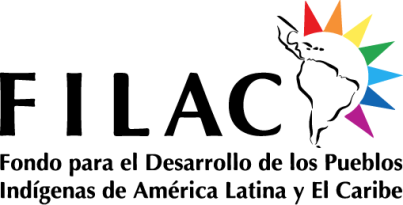 TÉRMINOS DE REFERENCIA DEL SECRETARIO TÉCNICO O SECRETARIA TÉCNICA DEL FILAC10 DE NOVIEMBRE DE 2016ANTECEDENTESCon ocasión de la Segunda Cumbre de Jefes de Estados y de Gobierno Ibero-americanos en la Ciudad de Madrid, España, el 23 y 24 de julio de 1992; fue suscrito el Convenio Constitutivo del Fondo para el Desarrollo de los Pueblos Indígenas de América Latina y El Caribe (FILAC); recordando los términos de la Declaración Universal de Derechos Humanos, del Pacto Internacional de Derechos Económicos, Sociales y Culturales y del Pacto Internacional de Derechos Civiles y Políticos; considerando las normas internacionales enunciadas en el Convenio 169 de la Organización Internacional del Trabajo sobre Pueblos Indígenas y Tribales, adoptado por la Conferencia Internacional del Trabajo en 1989.A este marco jurídico internacional, hoy se suman nuevos instrumentos como la Declaración de la ONU sobre los Derechos de los Pueblos Indígenas en 2007; otros instrumentos internacionales, y el documento final adoptado por la Conferencia Mundial sobre los Pueblos Indígenas realizada en septiembre de 2014 en la ONU, acogidos por los respectivos Estados.Al cumplirse casi veinticinco años de vida, y dando cumplimiento al mandato de la XII Asamblea General del Fondo para el Desarrollo de los Pueblos Indígenas de América Latina y El Caribe  (FILAC) realizada en Bogotá en julio de 2015, se han logrado avances sustantivos en el proceso de Reingeniería del organismo para fortalecer su institucionalidad y potenciar su impacto, así como para garantizar su capacidad de respuesta a las agendas de los pueblos indígenas, asegurando las condiciones para su funcionamiento y el cumplimiento de su rol facilitador del diálogo y construcción de los consensos entre los actores del desarrollo indígena. Tales avances han sido aprobados por la XIII Asamblea General, los cuales incluyen el respectivo organigrama que orientará el nuevo diseño organizacional del FILAC.El FILAC está gobernado por una Asamblea General como máxima autoridad, conformada por representantes de los Gobiernos y los Pueblos Indígenas de los Estados partes. En reposo de la Asamblea, la autoridad es asumida por el Consejo Directivo y éste es representado a su vez por el Comité Ejecutivo, quienes ejercen la máxima autoridad política y estratégica del organismo.El FILAC cuenta con un brazo operativo, la Secretaria Técnica, encargada de ejecutar los mandatos de los órganos de gobierno antes citados, en consulta y coordinación con el Comité Ejecutivo. Esta instancia operativa está dirigida por un Secretario Técnico o Secretaria Técnica.En el marco de la Reingeniería del FILAC se han aprobado los siguientes Términos de Referencia para el Secretario Técnico o Secretaria Técnica que sustituye las versiones anteriores que fueron adoptadas en contextos hoy superados. OBJETIVO GENERAL DE LA GESTIÓN DEL SECRETARIO TÉCNICO O SECRETARIA TÉCNICAConducir las tareas administrativas y operativas del Fondo para el Desarrollo de los Pueblos Indígenas - FILAC.OBJETIVOS ESPECÍFICOS Gestionar el sostenimiento y control de la estructura de gestión técnico-administrativa;Consolidar institucional y financieramente del organismo.FUNCIONES En relación al Consejo Directivo (CD)La Secretaria Técnica funcionará bajo la dirección del Secretario Técnico o Secretaria Técnica designado por el Consejo Directivo (CD).El Secretario Técnico o Secretaria Técnica (ST) deberá rendir al Consejo Directivo un informe previo a cada reunión de éste último y de la Asamblea General, y permanentemente al Comité Ejecutivo en el cual se evidencien las gestiones adelantadas, el cual será insumo para el proceso de evaluación que debe realizar el Consejo Directivo.Pedir la autorización del Consejo Directivo para transferencias, pagos y giros por montos superiores a US$20.000.Preparar y proponer al Consejo Directivo la Planificación Operativa de la Secretaría Técnica y el Presupuesto anual, que incorporen la estrategia definida por el Consejo Directivo.Implementar en el proceso anual de operación de la Secretaría Técnica y en el FILAC la estrategia definida por el Consejo Directivo.Preparar y proponer al Consejo Directivo un Plan de Trabajo y un Presupuesto anuales.Ejecutar el Plan de Trabajo y el Presupuesto aprobados por el Consejo Directivo. Se entiende que la Secretaría Técnica posee las facultades necesarias para el cumplimiento de esta función, con estricto apego a las instrucciones y directrices de los órganos soberanos del FILAC, es decir, el Consejo Directivo.Informar mensualmente al Comité Ejecutivo el control presupuestario, semestralmente al Consejo Directivo y bianualmente a la Asamblea General, sobre los resultados de la gestión y sobre la efectividad de la estrategia implementada.Cumplir con las normas de control interno. En relación a las reuniones de Consejo Directivo y Asambleas.Asumir el rol de Secretario durante las sesiones del Consejo Directivo, así como del Comité Ejecutivo del FILAC. Preparar el Orden del Día provisional de las sesiones del Consejo Directivo, en consulta con el Presidente de estas instancias o las comisiones de trabajo que se hayan conformado, según el caso.Circular la convocatoria a todos los miembros del Consejo Directivo, por lo menos, con treinta días de anticipación. Brindar asistencia, cuando así lo requiera el Consejo Directivo, a la Presidencia de éste o las comisiones de trabajo que se hayan conformado, según el caso. Preparar y distribuir adecuadamente con treinta días de anticipación los documentos inherentes a los trabajos de la Asamblea General y del Consejo Directivo, respectivamente. Proporcionar servicios permanentes y adecuados de secretaría a los miembros del Consejo Directivo. Distribuir, con treinta días de anticipación,  los documentos, informes o resoluciones con la respectiva traducción en los idiomas establecidos como oficiales por el FILAC. Presentar informes al Consejo Directivo y Asamblea General sobre la situación financiera, económica y contable. Formular declaraciones, verbalmente o por escrito, sobre cualquier asunto que el Consejo Directivo considere que es necesario examinar. Cumplir con todos los mandatos y responsabilidades conferidas por el Consejo Directivo.Cumplir con las demás atribuciones propias de la Secretaría Técnica a ser especificadas por el Consejo Directivo.En relación a los sistemas de gestiónPrevio conocimiento y aprobación del Consejo Directivo, identificar, seleccionar y contratar a los especialistas, otros consultores y el personal administrativo y técnico del FILAC, de conformidad con el Plan Operativo Anual y las necesidades institucionales. Los procedimientos de selección y sistemas de evaluación de desempeño serán definidos por el Consejo Directivo.Dirigir, implementar, controlar y evaluar la aplicación de los Sistemas de planificación, los sistemas técnicos, administrativo-financieros y de gestión que fueron desarrollados en el proceso de reingeniería.Dirigir, controlar y evaluar las unidades operativas. Realizar seguimiento y evaluar la correcta ejecución de los convenios suscritos de acuerdo a lo establecido. Presentar los documentos necesarios requeridos bajo los procesos de auditoría.En relación a los procesos generalesDirigir y coordinar el seguimiento y evaluación mensual de los planes de trabajo de las Unidades Operativas e individualmente la evaluación anual de los funcionarios de la Secretaría Técnica. Desarrollar instrumentos operativos, reglamentos y demás elementos de gestión que se requieran durante la gestión de la Secretaría Técnica del FILAC y someterlos a consideración de los órganos directivos.En relación a la coordinación internacionalProponer al Presidente del Consejo Directivo del FILAC la suscripción de convenios y otros instrumentos. Proponer acuerdos al Consejo Directivo que fueren necesarios con los gobiernos miembros del FILAC, otros gobiernos, organismos internacionales, organizaciones indígenas y otras personas jurídicas y naturales relacionadas con el funcionamiento de la institución y la ejecución del POA.Realizar gestiones de apoyo en coordinación con el Presidente del FILAC, para determinar con los Estados miembros las modalidades de contribución de los mismos al organismo.Difusión de las convocatorias de los programas emblemáticos del FILAC, a fin de asegurar ampliar la participación de los países miembros en dichos programas.Perfil del profesional que ocupe el cargo de Secretario TécnicoLos presentes Términos de Referencia tienen como base el "Perfil del profesional que ocupe el cargo de Secretario Técnico" autorizado por la II Asamblea General e incorpora las modificaciones introducidas por el Consejo Directivo y la XIII Asamblea General del FILAC.Los y las postulantes deberán reunir las calificaciones y/o habilidades que se describen a continuación:El Secretario Técnico o Secretaria Técnica será un profesional altamente calificado en términos de formación profesional, experiencia y/o conocimientos, saberes y procesos propios; y se privilegiará la interculturalidad, criterios de igualdad de género y no admitirá ningún tipo de discriminación hacia personas con discapacidad.Estudios y grados: Estudios universitarios completos (licenciatura) en campos relacionados con el desarrollo humano. Es deseable formación completa de Maestría en áreas afines. Experiencia: Por lo menos diez años de trabajo profesional que incluya: puestos de dirección, manejo técnico y/o administrativo de programas y proyectos, investigación, asesoría, gestión y manejo comprobado de recursos, representación institucional y relaciones públicas. De preferencia todas estas relacionadas con desarrollo, asuntos indígenas y políticas públicas.Conocimientos especiales sobre el sector: Un grado razonable de conocimiento de las dinámicas contemporáneas de los movimientos indígenas, la legislación y las políticas públicas e internacionales sobre el sector, así como un amplio y probado conocimiento del panorama de los pueblos y organizaciones indígenas, las entidades gubernamentales  y las  agencias de cooperación con estos pueblos.Capacidad Técnico - GerencialExperiencia y habilidad probadas para la planificación, administración, gestión técnica y financiera relacionada a la visión de los Pueblos Indígenas y de gestión y gerencia de recursos institucionales tanto financieros, técnicos materiales y humanos.Condiciones personalesDisponibilidad para trabajar a tiempo completo y dedicación exclusiva;Residencia permanente en la ciudad de La Paz, sede de Secretaria Técnica;Disponibilidad para realizar viajes en misión con relativa frecuencia dentro y fuera de la región;Habilidades para la construcción de documentos oficiales y elaboración y presentación de informes.Deseable experiencia en generación de conocimientosLiderazgoImagen pública impecable – contar con buena reputaciónContar con condiciones de salud compatibles con las funciones del cargo.Conocimiento de inglés y deseable idioma indígenaTener dominio de las Tecnologías de Información y comunicación.Consideraciones específicasSer hombre o mujer preferentemente indígenaSer nacional de un país miembro del FILACEstar familiarizado con el tema de los Pueblos Indígenas de la región. Habilidades demostradas en facilitación de procesos de diálogo, manejo de conflictos y concertación.Capacidad de gestión intercultural.No estar incurso en ninguna incompatibilidad. No tener antecedentes penales. No estar vinculado laboralmente con el FILAC. Los funcionarios interesados en habilitarse deben dejar en suspenso su cargo durante el tiempo que dure el presente Proceso de Selección.No ser miembro de ningún órgano de gobierno del FILAC. Los delegados o consejeros interesados en habilitarse deben dejar en suspenso su cargo durante el tiempo que dure el presente Proceso de Selección.No tener vínculos de parentesco hasta segundo grado con funcionarios de la Secretaría Técnica o miembros del Consejo Directivo. Duración de la consultoríaLa persona que sea elegida para el cargo de Secretario Técnico o Secretaria Técnica será contratada por dos años, teniendo un periodo de prueba de 3 meses.8. PostulacionesLas postulaciones deberán ser presentadas en el formato de hoja de vida adjunto debidamente respaldado por certificaciones de la autoridad competente hasta el día 15 de diciembre de 2016 a la siguiente dirección: Las postulaciones se harán y recibirán a título personal. No hay candidaturas por países, sectores, organizaciones, ni de ninguna otra índole.Cualquier comunicación que implique postulación o presentación de candidaturas por parte de instituciones u organizaciones, será tomada solamente como carta de recomendación y/o documento comprobatorio de las calificaciones y experiencia del postulante.CRONOGRAMA DEL PROCESO DE SELECCIONconvocatoria.st.filac@gmail.comACTIVIDADPLAZOLanzamiento y difusión de la convocatoria10 de noviembre al 15 de diciembre de 2016Evaluación de méritos y verificación de antecedentes15 al 18 de diciembre 2016Elaboración de lista corta 19 diciembre 2016Realización de entrevistas y examen de inteligencia emocional12 enero de 2017Selección del Secretario Técnico o Secretaria Técnica13 enero de 2017Información a los actores involucrados20 enero de 2017 Nombramiento del Secretario Técnico o Secretaria Técnica e inicio de funciones1 al 15 de febrero de 2017